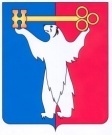 АДМИНИСТРАЦИЯ ГОРОДА НОРИЛЬСКАКРАСНОЯРСКОГО КРАЯРАСПОРЯЖЕНИЕ29.05.2024	 г. Норильск	№ 3956О внесении изменений в распоряжение Администрации города Норильска от 02.08.2023 № 5053В целях повышения эффективности работы представительского состава рабочей группы по организации деятельности при выявлении организаций и индивидуальных предпринимателей, оказывающих социальные услуги престарелым гражданам и инвалидам, а также услуги в области реабилитации и ресоциализации наркопотребителей на территории муниципального образования город Норильск,1. Внести в представительский состав рабочей группы по организации деятельности при выявлении организаций и индивидуальных предпринимателей, оказывающих социальные услуги престарелым гражданам и инвалидам, а также услуги в области реабилитации и ресоциализации наркопотребителей на территории муниципального образования город Норильск, утвержденный распоряжением Администрации города Норильска от 02.08.2023 № 5053 (далее – Представительский состав), следующее изменение:1.1. Ввести в Представительский состав начальника Межрайонной инспекции Федеральной налоговой службы № 25 по Красноярскому краю (по согласованию) и начальника службы по безопасности и режиму МУП «КОС» (по согласованию), в качестве членов рабочей группы.2. Опубликовать настоящее распоряжение в газете «Заполярная правда» и разместить его на официальном сайте муниципального образования город Норильск.И.о. Главы города Норильска                                                                   Н.А. Тимофеев